Publicado en  el 08/10/2014 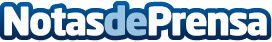 Bankia concede un préstamo de seis millones de euros a la empresa Global Training Aviation (GTA) para continuar con su expansión internacionalBankia ha concedido un préstamo de seis millones de euros a GTA, la empresa líder en España en formación de pilotos a través de sus simuladores de vuelo. La compañía destinará esta cuantía a avanzar en su expansión internacional y, en concreto, a la construcción e instalación de un nuevo simulador en Indonesia.Datos de contacto:BankiaNota de prensa publicada en: https://www.notasdeprensa.es/bankia-concede-un-prestamo-de-seis-millones-de_1 Categorias: Finanzas http://www.notasdeprensa.es